AMICALE du Centre Hospitalier de Valence179, bd du Maréchal Juin26953 Valence Cedex : 0475757433E-mail : amicale@ch-valence.frBlog : amicalechv.canalblog.comIntranet : vie du personnelPermanences le mardi et jeudi de 12H30 à 16H.Le samedi 8 décembre 2018 Fête des Lumières 2018 à LYONALLER-RETOUR EN CAR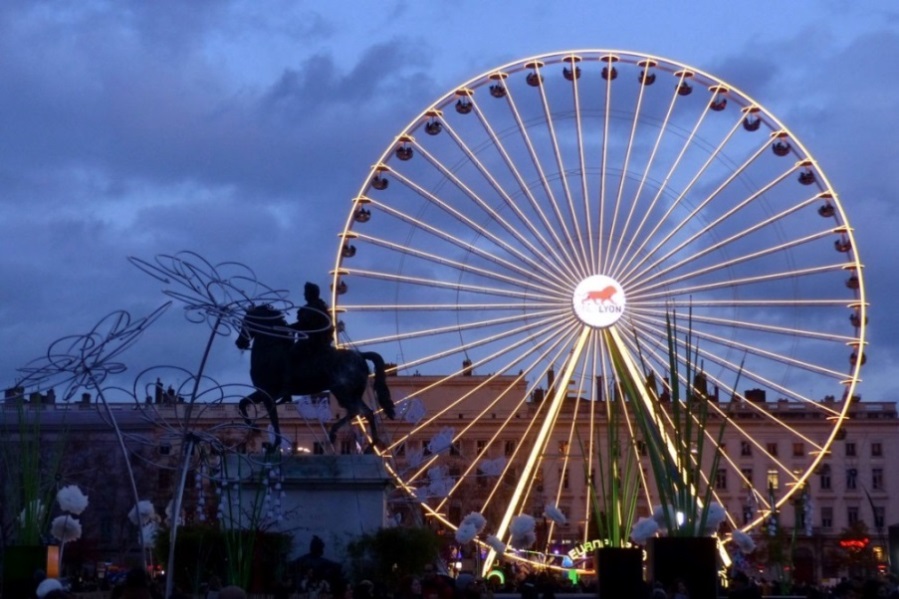 Prix adhérent: 15€Prix extérieur: 20€Inscription jusqu’au jeudi 29 novembre 2018Annulation si moins de 25 inscritsDépart à 16h parking Fontlozier, école  Paul Langevin,au bout de l’ avenue de la Libération et  du chemin de Lautagne.Arrivée et départ à Lyon quai du RhôneRetour départ de Lyon à 23h 30Arrivée à Valence vers 1h le 9 décembreFait à Valence, le 30 octobre 2018, MC